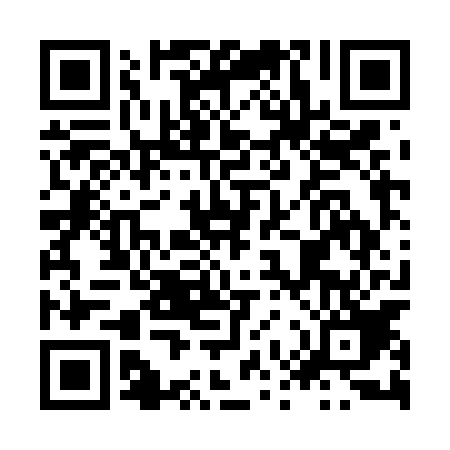 Ramadan times for Arghisu, RomaniaMon 11 Mar 2024 - Wed 10 Apr 2024High Latitude Method: Angle Based RulePrayer Calculation Method: Muslim World LeagueAsar Calculation Method: HanafiPrayer times provided by https://www.salahtimes.comDateDayFajrSuhurSunriseDhuhrAsrIftarMaghribIsha11Mon5:065:066:4712:374:376:276:278:0312Tue5:045:046:4512:374:386:296:298:0413Wed5:025:026:4312:364:396:306:308:0614Thu5:005:006:4112:364:406:326:328:0715Fri4:584:586:3912:364:416:336:338:0916Sat4:554:556:3712:364:436:356:358:1117Sun4:534:536:3512:354:446:366:368:1218Mon4:514:516:3312:354:456:376:378:1419Tue4:494:496:3112:354:466:396:398:1520Wed4:474:476:2912:344:476:406:408:1721Thu4:454:456:2712:344:486:426:428:1822Fri4:424:426:2512:344:496:436:438:2023Sat4:404:406:2412:334:506:446:448:2224Sun4:384:386:2212:334:516:466:468:2325Mon4:364:366:2012:334:526:476:478:2526Tue4:334:336:1812:334:536:486:488:2627Wed4:314:316:1612:324:546:506:508:2828Thu4:294:296:1412:324:556:516:518:3029Fri4:274:276:1212:324:566:536:538:3130Sat4:244:246:1012:314:576:546:548:3331Sun5:225:227:081:315:587:557:559:351Mon5:205:207:061:315:597:577:579:372Tue5:175:177:041:306:007:587:589:383Wed5:155:157:021:306:017:597:599:404Thu5:125:127:001:306:028:018:019:425Fri5:105:106:581:306:038:028:029:436Sat5:085:086:561:296:048:048:049:457Sun5:055:056:541:296:058:058:059:478Mon5:035:036:521:296:068:068:069:499Tue5:015:016:501:296:078:088:089:5110Wed4:584:586:481:286:088:098:099:52